АКТИВИЗАЦИЯ УЧЕБНОЙ ДЕЯТЕЛЬНОСТИ 
СТУДЕНТОВ КОЛЛЕДЖА ПРИ ИЗУЧЕНИИ ДИСЦИПЛИНЫ 
«ОСНОВЫ ПРОГРАММИРОВАНИЯ»Николаева Ирина Федоровна, преподаватель 
ГАПОУ СО «Нижнетагильский горно-металлургический колледж имени Е.А. и М.Е. Черепановых», г. Нижний ТагилАннотацияПредставленная статья посвящена проблеме активизации учебной деятельности студентов среднего профессионального образования в соответствии с реализацией компетентностного подхода. Рассматривается персональная образовательная среда как средство активизации учебной деятельности студентов, позволяющее обеспечить непрерывное управленческое воздействие преподавателя на учебную деятельность студента.  Ключевые слова: персональная образовательная среда, активные методы обучения, учебная деятельность студентов.Система среднего профессионального образования в соответствии с переходом на федеральные государственные стандарты третьего поколения ориентирована на формирование компетенций как совокупности результатов обучения []. Данная ориентация предполагает создание педагогических условий и применение активных методов обучения, которые предоставляют студентам возможность выражать свою индивидуальность и проявлять себя как интеллектуальную и активно познающую личность в процессе учебной деятельности. Во ФГОС СПО отмечено, что «… образовательное учебное учреждение должно предусматривать в целях реализации компетентностного подхода использование в образовательном процессе активных методов обучения в сочетании с внеурочной работой для формирования развития общих и профессиональных компетенций обучающихся» [].Под активными методами обучения понимаются способы активизации учебно-познавательной деятельности студентов, побуждающие их к активной мыслительной и практической деятельности в процессе усвоения учебного материала []. То есть в процессе усвоения учебного материала активность проявляет не только преподаватель, но и студенты. Активность студентов в процессе усвоения учебного материала может быть достигнута в результате управленческих воздействий преподавателя на учебную деятельность студентов. При этом основной целью управления учебной деятельностью студента является вовлечение его в учебный процесс, активизация его учебной деятельности. Управленческие воздействия преподавателя на деятельность студента должны носить систематический и системный характер в частности во время самостоятельной работы студентов. Обобщая сказанное, можно сформулировать проблему: с помощью, какого средства возможна активизация учебной деятельности студентов при изучении дисциплины «Основы программирования»? Проблема активизации учебной деятельности студентов может быть решена включением в инструментарий педагога (расширение перечня средств обучения) облачных технологий [].В качестве решения проблемы, активизации учебной деятельности студентов будет выступать персональная образовательная среда (ПОС). Эта среда создается и поддерживается преподавателем. Технологическим решением для построения ПОС могут служить облака. Под персональной образовательной средой понимается открытая социотехническая система, которая образована с помощью конечного множества функциональных элементов (сервисы, гаджеты, виджеты), а также их связей, выделенных индивидом в информационно насыщенной окружающей среде с целью реализации двойственного характера своей жизнедеятельности как поставщика и потребителя образовательных услуг в течение жизни и в контексте профессиональной деятельности [].К основным функциям, выполнение которых обеспечивает ПОС, относятся: ресурсная (создание, хранение и размещение электронных образовательных ресурсов и инструментов);коммуникационная (обеспечение оперативного доступа к ресурсам обучаемых и преподавателя, а также коммуникации между ними) [].Построение ПОС преподавателя для дисциплины «Основы программирования» подразумевает определение оптимального набора структурных компонентов, которые будут обеспечивать полное функционирование системы. Рассмотрим их составляющие:технологическая, отвечает за хранение и доступ к информационным ресурсам среды и коммуникацию субъектов учебного процесса;ресурсная, представляет собой образовательный контент в электронных форматах представления, который размещается в среде;организационная, позволяет обеспечить реализацию функций управления процессом обучения на административном уровне (потом, учебная группа) и на уровне преподавателя (учебная дисциплина) []. При реализации рассмотренных структурных компонентов предполагается обеспечить взаимодействия преподавателя и студентов, включающее в себя средства обучения и структурированный контент, инструменты управления учебной деятельностью, инструменты выполнения учебных задач.Таким образом, познакомившись с основными функциями и структурными компонентами ПОС для активизации учебной деятельности студентов было создано «Облако дисциплины» на облачном сервисе Microsoft Onedrive. Ориентируясь на последние версии и статистику использования прикладного программного обеспечения, было принято решение остановиться на продуктах компании Microsoft. Одна из последних версий Microsoft Office полностью интегрирована с облачным ресурсом на Onedrive.com. Данный сервис представляет собой интернет-хранилище для документов и совместной работы с ними. Сервис содержит интегрированные on-line редакторы Microsoft Office: Word Online, Excel Online, PowerPoint Online, OneNote Online []. В выделенном на сервере Onedrive.com месте, поименованном как «Облако дисциплины» загружаем в соответствие с конкретной структурой  изучаемой дисциплины необходимый контент:методические указания к выполнению лабораторных работ и задания по вариантам;информационное письмо, содержащее регламент взаимодействия пользователя с данным сервисом и между собой;итоговая ведомость (электронный журнал для ведения статистики обучения), представляющая собой файл электронной таблицы с ограниченным доступом;документы, содержащие критерии оценивания работ студентов и список экспертов.Технология использования «Облака дисциплины» включает в себя следующие этапы: на занятиях студенты, пройдя авторизацию на сервисе Onedrive.com получают ограниченный доступ к папке «Основы программирования»;    получив доступ к папке, открывают методические указания к выполнению лабораторных работ в режиме Word Online, или же скачав данный документ на USB-флеш-накопитель, далее они приступают к выполнению заданий;  выполнив лабораторные работы и задания по вариантам, разработанные приложения студенты выкладывают на сервис Onedrive.com в созданную ими папку «Работы по программированию»;создав папку «Работы по программированию» и выложив свои приложения, студенты предоставляют доступ к своей папке преподавателю (с возможностью редактировать) и одногруппнику, который выступает в роли эксперта (только просмотр) (см. рис.1);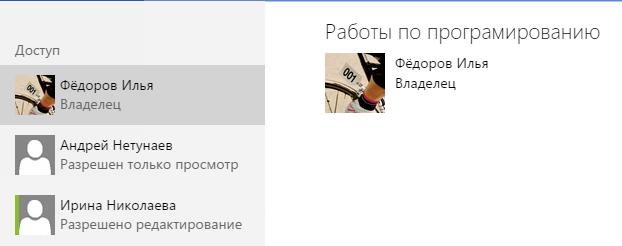 Рис. 1. Доступ к папке с работамиподелившись своими работами, студентам необходимо произвести экспертную оценку в соответствии с перечнем имеющихся критериев (работоспособность, рациональность использования элементов языка, эргономичность пользовательской формы, срок выполнения, самостоятельность при выполнении).оценив работы одногруппников, в блоге дисциплины студенты оставляют свои отзывы о выполнении лабораторных работ, обсуждают проблемы, с которыми они столкнулись при написании программ.Эффективность созданного «Облака дисциплины» удалось экспериментально проверить на студентах среднего профессионального образования по специальности «09.02.03 программирование в компьютерных системах» при изучении дисциплины «Основы программирования». На первых этапах по использования «Облака дисциплины» возникли трудности. Возникшие трудности у студентов были обусловлены тем, что такой способ принятия информации и представления своих результатов был для них не привычен, но со временем они оценили удобство сдачи и хранения своих работ на данном сервисе. К оцениванию работ одногруппников студенты отнеслись со всей серьезностью, поскольку их оценки учитывались при выставлении итоговых оценок. Как было отмечено студентами, экспертная оценка полезна тем, что при проверке кода чужых работ они находили ошибки, допущенные в своих работах.      ЛИТЕРАТУРАНикитин А. Ю. Активизация познавательной деятельности будущих бакалавров образования с использованием ИКТ // Материалы интернет-конференции, апрель 2013 г, Санкт-Петербург: РГПУ  им. А.И. Герцена, [Э/р]. ‒ http://www.kpinfo.org/activities/research/conferences/conference-internet-2013-april/80-razvitie-pedagogicheskogo-obrazovaniya-v-mire/468-3-14Об образовании в Российской Федерации: федер. закон Рос. Федерации от 29 декабря 2012 г. № 273-ФЗ: принят Гос. Думой Федер. Собр. Рос. Федерации 21 декабря 2012 г.: одобр. Советом Федерации Федер. Собр. Рос. Федерации 26 декабря 2012 г. // Рос. газ. №5976, 2012. ‒ 31 декабря.Основные понятия педагогики высшей школы, глоссарий, 2014 г. [Э/р]. – Национальная энциклопедическая служба – http://didacts.ru/dictionary/1004/word/aktivnye-metody-obuchenijaСлепухин А.В., Стариченко Б.Е. Моделирование компонентов информационной образовательной среды на основе облачных сервисов // Педагогическое образование в России. 2014. №8. С. 128-138.Стариченко Б.Е. О построении информационного обеспечения учебного процесса в вузе // Педагогическое образование в России. 2012. №5. С. 39-44.Стародубцев В.А. Создание персональной образовательной среды преподавателя вуза: учебное пособие. – Томск: Изд-во Томского политехнического университета, 2012. – 124 с.Федеральный государственный образовательный стандарт среднего профессионального образования по специальности 230115 Программирование в компьютерных системах [Э/р]. – Министерство образования и науки Российской Федерации – Р/д: http://www.edu.ru/db/mo/Data/d_10/prm696-1.pdf.Microsoft. OneDrive: вопросы и ответы. [Э/р]. ‒ http://windows.microsoft.com/ru-ru/windows-8/onedrive-app-faq.